     Župančičeva 3, p.p. 644a, 1001 Ljubljana		   	   T: 01 369 66 00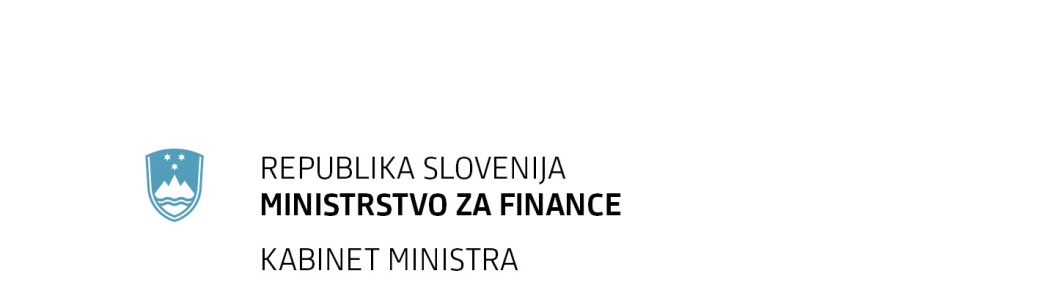 		F: 01 369 66 09    E: gp.mf@gov.siPRILOGE:Priloga 1: Predlog sklepaPriloga 2: Izhodišča za delovni obisk ministra za finance, Klemna Boštjančiča, v Londonu, 3. aprila 2023 PRILOGA 1Predlog sklepaŠtevilka:Datum:Na podlagi prvega odstavka 2. člena in šestega odstavka 21. člena Zakona o Vladi Republike Slovenije (Uradni list RS, št. 24/05 – uradno prečiščeno besedilo, 109/08, 38/10 – ZUKN, 8/12, 21/13, 47/13 – ZDU-1G, 65/14, 55/17 in 163/22) je Vlada Republike Slovenije na seji dne ... pod točko ... sprejela naslednji sklep:SKLEP Vlada Republike Slovenije je sprejela Izhodišča za delovni obisk ministra za finance, Klemna Boštjančiča, v Londonu, 3. aprila 2023.Vlada Republike Slovenije je imenovala delegacijo v naslednji sestavi:Klemen Boštjančič, minister za finance, vodja delegacije;Nikolina Prah, državna sekretarka na ministrstvu za finance, članica delegacije;Klemen Babnik, vodja kabineta ministra, član delegacije;mag. Marjan Divjak, generalni direktor Direktorata za zakladništvo, član delegacije.                                  Barbara Kolenko Helbl                                    generalna sekretarkaPriloga: Izhodišča za delovni obisk ministra za finance, Klemna Boštjančiča, v Londonu, 3. aprila 2023 – predlog za obravnavo.SKLEP PREJMEJO:Ministrstvo za finance,Ministrstvo za zunanje in evropske zadeve,Služba Vlade Republike Slovenije za zakonodajo,Urad Vlade Republike Slovenije za komuniciranje.PRILOGA 2Izhodišča za delovni obisk ministra za finance, Klemna Boštjančiča, v Londonu, 3. aprila 2023Namen obiskaMinister za finance, Klemen Boštjančič, bo 3. aprila 2023 opravil delovni obisk v Londonu, Združeno kraljestvo Velike Britanije in Severne Irske. V okviru delovnega obiska se bo srečal s predsednico Evropske banke za obnovo in razvoj (EBRD), Odile Renaud-Basso. Klemen Boštjančič bo s predsednico EBRD Renaud-Basso izmenjal pogled na trenutno makroekonomsko situacijo v Evropski uniji (EU) in globalno. Dotaknila se bosta najbolj aktualnega vprašanja glede nadaljnjega dela EBRD, in sicer okrepljenega delovanja banke v Ukrajini in sosednjih državah prizadetih zaradi vojne ter s tem povezanimi potrebami po mobilizaciji dodatnih sredstev. Govorila bosta tudi o možnosti za podelitev mandata banki za širitev v Podsaharsko Afriko in Irak, o čemer bodo guvernerji razpravljali na letnem zasedanju v Samarkandu maja letos. Minister bo s predsednico spregovoril tudi o nadaljnji aktivnosti banke v Sloveniji ter o novi petletni strategiji banke za Slovenijo, katere priprava se bo začela konec letošnjega leta. Po  rekordno visokem obsegu investicij banke v Sloveniji v preteklem letu, bosta spregovorila o možnostih za sodelovanje v letošnjem letu, predvsem na področju energetike ter zelenega prehoda. Minister se bo predvidoma srečal tudi z ministrom za finance Združenega kraljestva, Jeremyjem Huntom ali njegovim prvim namestnikom Johnom Glenom. Predvidene teme pogovorov so bilateralni odnosi med državama in pobuda za sklenitev posebnega bilateralnega dogovora o avtomatični izmenjavi informacij na področju neposredne obdavčitve. Sogovornika bosta izmenjala tudi mnenja glede trenutne globalne ekonomske situacije, naslavljana izzivov energetske krize in zelenega prehoda ter pomoči Ukrajini. Minister za finance Klemen Boštjančič se bo v Londonu srečal tudi z vodstvi bank primarnih vpisnic za vrednostne papirje Republike Slovenije. S tem namenom je v delegacijo vključen generalni direktor Direktorata za zakladništvo, mag. Marjan Divjak, ki se bo srečal z investitorji vrednostnih papirjev Republike Slovenije.DelegacijaVlada Republike Slovenije je imenovala delegacijo v naslednji sestavi:Klemen Boštjančič, minister za finance, vodja delegacije;Nikolina Prah, državna sekretarka na ministrstvu za finance, članica delegacije;Klemen Babnik, vodja kabineta ministra, član delegacije;mag. Marjan Divjak, generalni direktor Direktorata za zakladništvo, član delegacije.Številka: 547-7/2023/17Ljubljana, 15. 3. 2023EVA /GENERALNI SEKRETARIAT VLADE REPUBLIKE SLOVENIJEGp.gs@gov.siZADEVA: Izhodišča za delovni obisk ministra za finance, Klemna Boštjančiča, v Londonu, 3. aprila 2023 – predlog za obravnavoZADEVA: Izhodišča za delovni obisk ministra za finance, Klemna Boštjančiča, v Londonu, 3. aprila 2023 – predlog za obravnavo1. Predlog sklepov vlade:1. Predlog sklepov vlade:Na podlagi prvega odstavka 2. člena in šestega odstavka 21. člena Zakona o Vladi Republike Slovenije (Uradni list RS, št. 24/05 – uradno prečiščeno besedilo, 109/08, 38/10 – ZUKN, 8/12, 21/13, 47/13 – ZDU-1G, 65/14, 55/17 in 163/22) je Vlada Republike Slovenije na seji dne ... pod točko ... sprejela naslednji sklep:Vlada Republike Slovenije je sprejela Izhodišča za delovni obisk ministra za finance, Klemna Boštjančiča, v Londonu, 3. aprila 2023. Vlada Republike Slovenije je imenovala delegacijo v naslednji sestavi:Klemen Boštjančič, minister za finance, vodja delegacije;Nikolina Prah, državna sekretarka na ministrstvu za finance, članica delegacije;Klemen Babnik, vodja kabineta ministra, član delegacije;mag. Marjan Divjak, generalni direktor Direktorata za zakladništvo, član delegacije.                                  Barbara Kolenko Helbl                                    generalna sekretarkaPriloga: Izhodišča za delovni obisk ministra za finance, Klemna Boštjančiča, v Londonu, 3. aprila 2023 – predlog za obravnavo.SKLEP PREJMEJO:Ministrstvo za finance,Ministrstvo za zunanje in evropske zadeve,Služba Vlade Republike Slovenije za zakonodajo,Urad Vlade Republike Slovenije za komuniciranje.Na podlagi prvega odstavka 2. člena in šestega odstavka 21. člena Zakona o Vladi Republike Slovenije (Uradni list RS, št. 24/05 – uradno prečiščeno besedilo, 109/08, 38/10 – ZUKN, 8/12, 21/13, 47/13 – ZDU-1G, 65/14, 55/17 in 163/22) je Vlada Republike Slovenije na seji dne ... pod točko ... sprejela naslednji sklep:Vlada Republike Slovenije je sprejela Izhodišča za delovni obisk ministra za finance, Klemna Boštjančiča, v Londonu, 3. aprila 2023. Vlada Republike Slovenije je imenovala delegacijo v naslednji sestavi:Klemen Boštjančič, minister za finance, vodja delegacije;Nikolina Prah, državna sekretarka na ministrstvu za finance, članica delegacije;Klemen Babnik, vodja kabineta ministra, član delegacije;mag. Marjan Divjak, generalni direktor Direktorata za zakladništvo, član delegacije.                                  Barbara Kolenko Helbl                                    generalna sekretarkaPriloga: Izhodišča za delovni obisk ministra za finance, Klemna Boštjančiča, v Londonu, 3. aprila 2023 – predlog za obravnavo.SKLEP PREJMEJO:Ministrstvo za finance,Ministrstvo za zunanje in evropske zadeve,Služba Vlade Republike Slovenije za zakonodajo,Urad Vlade Republike Slovenije za komuniciranje.2. Predlog za obravnavo predloga zakona po nujnem ali skrajšanem postopku v državnem zboru z obrazložitvijo razlogov:2. Predlog za obravnavo predloga zakona po nujnem ali skrajšanem postopku v državnem zboru z obrazložitvijo razlogov:2. Predlog za obravnavo predloga zakona po nujnem ali skrajšanem postopku v državnem zboru z obrazložitvijo razlogov:///3.a Osebe, odgovorne za strokovno pripravo in usklajenost gradiva:3.a Osebe, odgovorne za strokovno pripravo in usklajenost gradiva:3.a Osebe, odgovorne za strokovno pripravo in usklajenost gradiva:Urška Cvelbar, generalna direktorica Direktorata za finančni sistem, Ministrstvo za financeMag. Robert Petek, vodja Sektorja za bančništvo, Ministrstvo za finance.Urška Cvelbar, generalna direktorica Direktorata za finančni sistem, Ministrstvo za financeMag. Robert Petek, vodja Sektorja za bančništvo, Ministrstvo za finance.Urška Cvelbar, generalna direktorica Direktorata za finančni sistem, Ministrstvo za financeMag. Robert Petek, vodja Sektorja za bančništvo, Ministrstvo za finance.3.b Zunanji strokovnjaki, ki so sodelovali pri pripravi dela ali celotnega gradiva:3.b Zunanji strokovnjaki, ki so sodelovali pri pripravi dela ali celotnega gradiva:3.b Zunanji strokovnjaki, ki so sodelovali pri pripravi dela ali celotnega gradiva:///4. Predstavniki vlade, ki bodo sodelovali pri delu državnega zbora:4. Predstavniki vlade, ki bodo sodelovali pri delu državnega zbora:4. Predstavniki vlade, ki bodo sodelovali pri delu državnega zbora:///5. Kratek povzetek gradiva:5. Kratek povzetek gradiva:5. Kratek povzetek gradiva:///6. Presoja posledic za:6. Presoja posledic za:6. Presoja posledic za:a)javnofinančna sredstva nad 40.000 EUR v tekočem in naslednjih treh letihNEb)usklajenost slovenskega pravnega reda s pravnim redom Evropske unijeNEc)administrativne poslediceNEč)gospodarstvo, zlasti mala in srednja podjetja ter konkurenčnost podjetijNEd)okolje, vključno s prostorskimi in varstvenimi vidikiNEe)socialno področjeNEf)dokumente razvojnega načrtovanja:nacionalne dokumente razvojnega načrtovanjarazvojne politike na ravni programov po strukturi razvojne klasifikacije programskega proračunarazvojne dokumente Evropske unije in mednarodnih organizacijNE7.a Predstavitev ocene finančnih posledic nad 40.000 EUR:/7.a Predstavitev ocene finančnih posledic nad 40.000 EUR:/7.a Predstavitev ocene finančnih posledic nad 40.000 EUR:/I. Ocena finančnih posledic, ki niso načrtovane v sprejetem proračunuI. Ocena finančnih posledic, ki niso načrtovane v sprejetem proračunuI. Ocena finančnih posledic, ki niso načrtovane v sprejetem proračunuI. Ocena finančnih posledic, ki niso načrtovane v sprejetem proračunuI. Ocena finančnih posledic, ki niso načrtovane v sprejetem proračunuI. Ocena finančnih posledic, ki niso načrtovane v sprejetem proračunuI. Ocena finančnih posledic, ki niso načrtovane v sprejetem proračunuI. Ocena finančnih posledic, ki niso načrtovane v sprejetem proračunuI. Ocena finančnih posledic, ki niso načrtovane v sprejetem proračunuTekoče leto (t)Tekoče leto (t)t + 1t + 2t + 2t + 2t + 3Predvideno povečanje (+) ali zmanjšanje (–) prihodkov državnega proračuna Predvideno povečanje (+) ali zmanjšanje (–) prihodkov državnega proračuna Predvideno povečanje (+) ali zmanjšanje (–) prihodkov občinskih proračunov Predvideno povečanje (+) ali zmanjšanje (–) prihodkov občinskih proračunov Predvideno povečanje (+) ali zmanjšanje (–) odhodkov državnega proračuna Predvideno povečanje (+) ali zmanjšanje (–) odhodkov državnega proračuna Predvideno povečanje (+) ali zmanjšanje (–) odhodkov občinskih proračunovPredvideno povečanje (+) ali zmanjšanje (–) odhodkov občinskih proračunovPredvideno povečanje (+) ali zmanjšanje (–) obveznosti za druga javnofinančna sredstvaPredvideno povečanje (+) ali zmanjšanje (–) obveznosti za druga javnofinančna sredstvaII. Finančne posledice za državni proračunII. Finančne posledice za državni proračunII. Finančne posledice za državni proračunII. Finančne posledice za državni proračunII. Finančne posledice za državni proračunII. Finančne posledice za državni proračunII. Finančne posledice za državni proračunII. Finančne posledice za državni proračunII. Finančne posledice za državni proračunII.a Pravice porabe za izvedbo predlaganih rešitev so zagotovljene:II.a Pravice porabe za izvedbo predlaganih rešitev so zagotovljene:II.a Pravice porabe za izvedbo predlaganih rešitev so zagotovljene:II.a Pravice porabe za izvedbo predlaganih rešitev so zagotovljene:II.a Pravice porabe za izvedbo predlaganih rešitev so zagotovljene:II.a Pravice porabe za izvedbo predlaganih rešitev so zagotovljene:II.a Pravice porabe za izvedbo predlaganih rešitev so zagotovljene:II.a Pravice porabe za izvedbo predlaganih rešitev so zagotovljene:II.a Pravice porabe za izvedbo predlaganih rešitev so zagotovljene:Ime proračunskega uporabnika Šifra in naziv ukrepa, projektaŠifra in naziv ukrepa, projektaŠifra in naziv proračunske postavkeŠifra in naziv proračunske postavkeZnesek za tekoče leto (t)Znesek za tekoče leto (t)Znesek za tekoče leto (t)Znesek za t + 1SKUPAJSKUPAJSKUPAJSKUPAJSKUPAJII.b Manjkajoče pravice porabe bodo zagotovljene s prerazporeditvijo:II.b Manjkajoče pravice porabe bodo zagotovljene s prerazporeditvijo:II.b Manjkajoče pravice porabe bodo zagotovljene s prerazporeditvijo:II.b Manjkajoče pravice porabe bodo zagotovljene s prerazporeditvijo:II.b Manjkajoče pravice porabe bodo zagotovljene s prerazporeditvijo:II.b Manjkajoče pravice porabe bodo zagotovljene s prerazporeditvijo:II.b Manjkajoče pravice porabe bodo zagotovljene s prerazporeditvijo:II.b Manjkajoče pravice porabe bodo zagotovljene s prerazporeditvijo:II.b Manjkajoče pravice porabe bodo zagotovljene s prerazporeditvijo:Ime proračunskega uporabnika Šifra in naziv ukrepa, projektaŠifra in naziv ukrepa, projektaŠifra in naziv proračunske postavke Šifra in naziv proračunske postavke Znesek za tekoče leto (t)Znesek za tekoče leto (t)Znesek za tekoče leto (t)Znesek za t + 1 SKUPAJSKUPAJSKUPAJSKUPAJSKUPAJII.c Načrtovana nadomestitev zmanjšanih prihodkov in povečanih odhodkov proračuna:II.c Načrtovana nadomestitev zmanjšanih prihodkov in povečanih odhodkov proračuna:II.c Načrtovana nadomestitev zmanjšanih prihodkov in povečanih odhodkov proračuna:II.c Načrtovana nadomestitev zmanjšanih prihodkov in povečanih odhodkov proračuna:II.c Načrtovana nadomestitev zmanjšanih prihodkov in povečanih odhodkov proračuna:II.c Načrtovana nadomestitev zmanjšanih prihodkov in povečanih odhodkov proračuna:II.c Načrtovana nadomestitev zmanjšanih prihodkov in povečanih odhodkov proračuna:II.c Načrtovana nadomestitev zmanjšanih prihodkov in povečanih odhodkov proračuna:II.c Načrtovana nadomestitev zmanjšanih prihodkov in povečanih odhodkov proračuna:Novi prihodkiNovi prihodkiNovi prihodkiZnesek za tekoče leto (t)Znesek za tekoče leto (t)Znesek za tekoče leto (t)Znesek za t + 1Znesek za t + 1Znesek za t + 1SKUPAJSKUPAJSKUPAJ7.b Predstavitev ocene finančnih posledic pod 40.000 EUR:Stroški službene poti so ocenjeni na 7.000 EUR in vključujejo stroške prevoza, dnevnic in nočitev.7.b Predstavitev ocene finančnih posledic pod 40.000 EUR:Stroški službene poti so ocenjeni na 7.000 EUR in vključujejo stroške prevoza, dnevnic in nočitev.7.b Predstavitev ocene finančnih posledic pod 40.000 EUR:Stroški službene poti so ocenjeni na 7.000 EUR in vključujejo stroške prevoza, dnevnic in nočitev.7.b Predstavitev ocene finančnih posledic pod 40.000 EUR:Stroški službene poti so ocenjeni na 7.000 EUR in vključujejo stroške prevoza, dnevnic in nočitev.7.b Predstavitev ocene finančnih posledic pod 40.000 EUR:Stroški službene poti so ocenjeni na 7.000 EUR in vključujejo stroške prevoza, dnevnic in nočitev.7.b Predstavitev ocene finančnih posledic pod 40.000 EUR:Stroški službene poti so ocenjeni na 7.000 EUR in vključujejo stroške prevoza, dnevnic in nočitev.7.b Predstavitev ocene finančnih posledic pod 40.000 EUR:Stroški službene poti so ocenjeni na 7.000 EUR in vključujejo stroške prevoza, dnevnic in nočitev.7.b Predstavitev ocene finančnih posledic pod 40.000 EUR:Stroški službene poti so ocenjeni na 7.000 EUR in vključujejo stroške prevoza, dnevnic in nočitev.7.b Predstavitev ocene finančnih posledic pod 40.000 EUR:Stroški službene poti so ocenjeni na 7.000 EUR in vključujejo stroške prevoza, dnevnic in nočitev.8. Predstavitev sodelovanja z združenji občin:8. Predstavitev sodelovanja z združenji občin:8. Predstavitev sodelovanja z združenji občin:8. Predstavitev sodelovanja z združenji občin:8. Predstavitev sodelovanja z združenji občin:8. Predstavitev sodelovanja z združenji občin:8. Predstavitev sodelovanja z združenji občin:8. Predstavitev sodelovanja z združenji občin:8. Predstavitev sodelovanja z združenji občin:Vsebina predloženega gradiva (predpisa) vpliva na:-	pristojnosti občin,-	delovanje občin,-	financiranje občin.Vsebina predloženega gradiva (predpisa) vpliva na:-	pristojnosti občin,-	delovanje občin,-	financiranje občin.Vsebina predloženega gradiva (predpisa) vpliva na:-	pristojnosti občin,-	delovanje občin,-	financiranje občin.Vsebina predloženega gradiva (predpisa) vpliva na:-	pristojnosti občin,-	delovanje občin,-	financiranje občin.Vsebina predloženega gradiva (predpisa) vpliva na:-	pristojnosti občin,-	delovanje občin,-	financiranje občin.Vsebina predloženega gradiva (predpisa) vpliva na:-	pristojnosti občin,-	delovanje občin,-	financiranje občin.Vsebina predloženega gradiva (predpisa) vpliva na:-	pristojnosti občin,-	delovanje občin,-	financiranje občin.NENEGradivo (predpis) je bilo poslano v mnenje: Skupnosti občin Slovenije SOS: NEZdruženju občin Slovenije ZOS: NEZdruženju mestnih občin Slovenije ZMOS: NEGradivo (predpis) je bilo poslano v mnenje: Skupnosti občin Slovenije SOS: NEZdruženju občin Slovenije ZOS: NEZdruženju mestnih občin Slovenije ZMOS: NEGradivo (predpis) je bilo poslano v mnenje: Skupnosti občin Slovenije SOS: NEZdruženju občin Slovenije ZOS: NEZdruženju mestnih občin Slovenije ZMOS: NEGradivo (predpis) je bilo poslano v mnenje: Skupnosti občin Slovenije SOS: NEZdruženju občin Slovenije ZOS: NEZdruženju mestnih občin Slovenije ZMOS: NEGradivo (predpis) je bilo poslano v mnenje: Skupnosti občin Slovenije SOS: NEZdruženju občin Slovenije ZOS: NEZdruženju mestnih občin Slovenije ZMOS: NEGradivo (predpis) je bilo poslano v mnenje: Skupnosti občin Slovenije SOS: NEZdruženju občin Slovenije ZOS: NEZdruženju mestnih občin Slovenije ZMOS: NEGradivo (predpis) je bilo poslano v mnenje: Skupnosti občin Slovenije SOS: NEZdruženju občin Slovenije ZOS: NEZdruženju mestnih občin Slovenije ZMOS: NEGradivo (predpis) je bilo poslano v mnenje: Skupnosti občin Slovenije SOS: NEZdruženju občin Slovenije ZOS: NEZdruženju mestnih občin Slovenije ZMOS: NEGradivo (predpis) je bilo poslano v mnenje: Skupnosti občin Slovenije SOS: NEZdruženju občin Slovenije ZOS: NEZdruženju mestnih občin Slovenije ZMOS: NE9. Predstavitev sodelovanja javnosti:9. Predstavitev sodelovanja javnosti:9. Predstavitev sodelovanja javnosti:9. Predstavitev sodelovanja javnosti:9. Predstavitev sodelovanja javnosti:9. Predstavitev sodelovanja javnosti:9. Predstavitev sodelovanja javnosti:9. Predstavitev sodelovanja javnosti:9. Predstavitev sodelovanja javnosti:Gradivo je bilo predhodno objavljeno na spletni strani predlagatelja:Gradivo je bilo predhodno objavljeno na spletni strani predlagatelja:Gradivo je bilo predhodno objavljeno na spletni strani predlagatelja:Gradivo je bilo predhodno objavljeno na spletni strani predlagatelja:Gradivo je bilo predhodno objavljeno na spletni strani predlagatelja:Gradivo je bilo predhodno objavljeno na spletni strani predlagatelja:Gradivo je bilo predhodno objavljeno na spletni strani predlagatelja:NENE/////////10. Pri pripravi gradiva so bile upoštevane zahteve iz Resolucije o normativni dejavnosti:10. Pri pripravi gradiva so bile upoštevane zahteve iz Resolucije o normativni dejavnosti:10. Pri pripravi gradiva so bile upoštevane zahteve iz Resolucije o normativni dejavnosti:10. Pri pripravi gradiva so bile upoštevane zahteve iz Resolucije o normativni dejavnosti:10. Pri pripravi gradiva so bile upoštevane zahteve iz Resolucije o normativni dejavnosti:10. Pri pripravi gradiva so bile upoštevane zahteve iz Resolucije o normativni dejavnosti:10. Pri pripravi gradiva so bile upoštevane zahteve iz Resolucije o normativni dejavnosti:NENE11. Gradivo je uvrščeno v delovni program vlade:11. Gradivo je uvrščeno v delovni program vlade:11. Gradivo je uvrščeno v delovni program vlade:11. Gradivo je uvrščeno v delovni program vlade:11. Gradivo je uvrščeno v delovni program vlade:11. Gradivo je uvrščeno v delovni program vlade:11. Gradivo je uvrščeno v delovni program vlade:NENE                                               mag. Saša Jazbec                                               državna sekretarka                                               mag. Saša Jazbec                                               državna sekretarka                                               mag. Saša Jazbec                                               državna sekretarka                                               mag. Saša Jazbec                                               državna sekretarka                                               mag. Saša Jazbec                                               državna sekretarka                                               mag. Saša Jazbec                                               državna sekretarka                                               mag. Saša Jazbec                                               državna sekretarka                                               mag. Saša Jazbec                                               državna sekretarka                                               mag. Saša Jazbec                                               državna sekretarka